SOMMAR I P1 MED KRIGSKORRESPONDENTEN MAGDA GADhttp://sverigesradio.se/sida/avsnitt/927245?programid=2071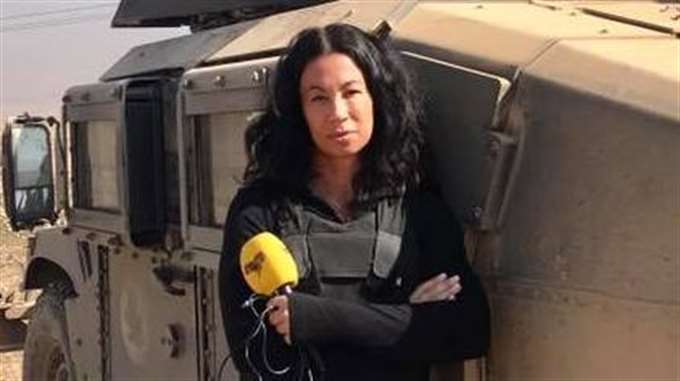 Lyssna på avsnittet från sommar i P1 med Magda Gad och besvara sedan frågorna.Varför förekommer det så många konflikter och hemskheter i världen?Vem bär ansvar för det hemska som händer? Hur kan media spela roll i världen? Finns det skillnad på olika typer av journalistik? Olika medier? Vad får Magda Gad försaka för att göra sitt jobb? Kan du tänka dig att göra samma val?Kan Du göra något för att stoppa dödandet av civila i världen? Vem kan?